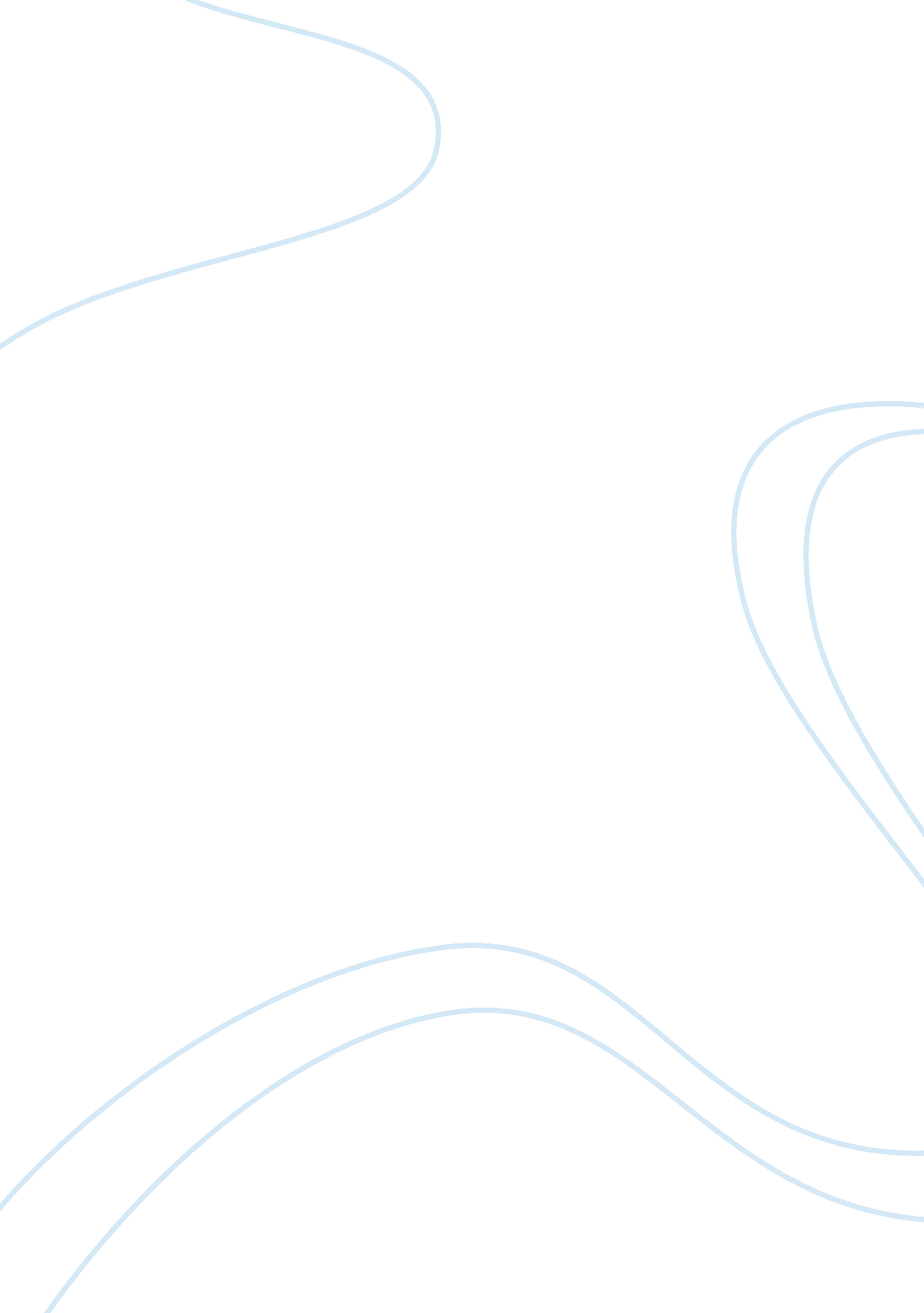 Technology vs. culture 6801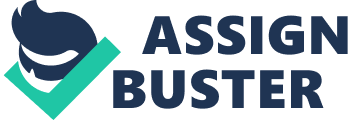 Technology and Culture have both influenced each other equally. Technology has been directed as an improvement in our lives, but on the other hand, Culture has been present in every invention, noticeable or not, and advancement in our evolving society. Technology is becoming focused upon more and more everyday, but culture is the determining factor that decides if there is a necessity for an improvement. There are endless views and perspectives that this situation can be viewed from, but without a doubt, Technology and Culture shape one another. Culture has been a part of our society, and way of life, forever. It is almost impossible to come up with an idea that isn’t influenced by culture. Picture our lives without cars, television, and computers. This would be an example of everyday life without technology. People could function happily in that type of atmosphere, but technology has changed our lives forever. Technology has changed our pace and perspective on education. Students would have to go to libraries and spend a lot of time researching to find out information for class assignments, but with technology students can find almost anything on there home computers and by accessing the internet. Technology has definitely become the authoritative factor in our lives, but culture has shaped technology. Technology is made and used in such a variety of ways because many people who use the technology of today come from all walks of life and have different necessities, so to compensate for that technology must adapt to all different cultures. Word Count: 254 